Приложение № 3к Административному регламентупредоставления муниципальнойуслуги «Предоставление информацииоб объектах учета, содержащихся в реестремуниципальной собственностигородского округа Тольятти»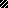 